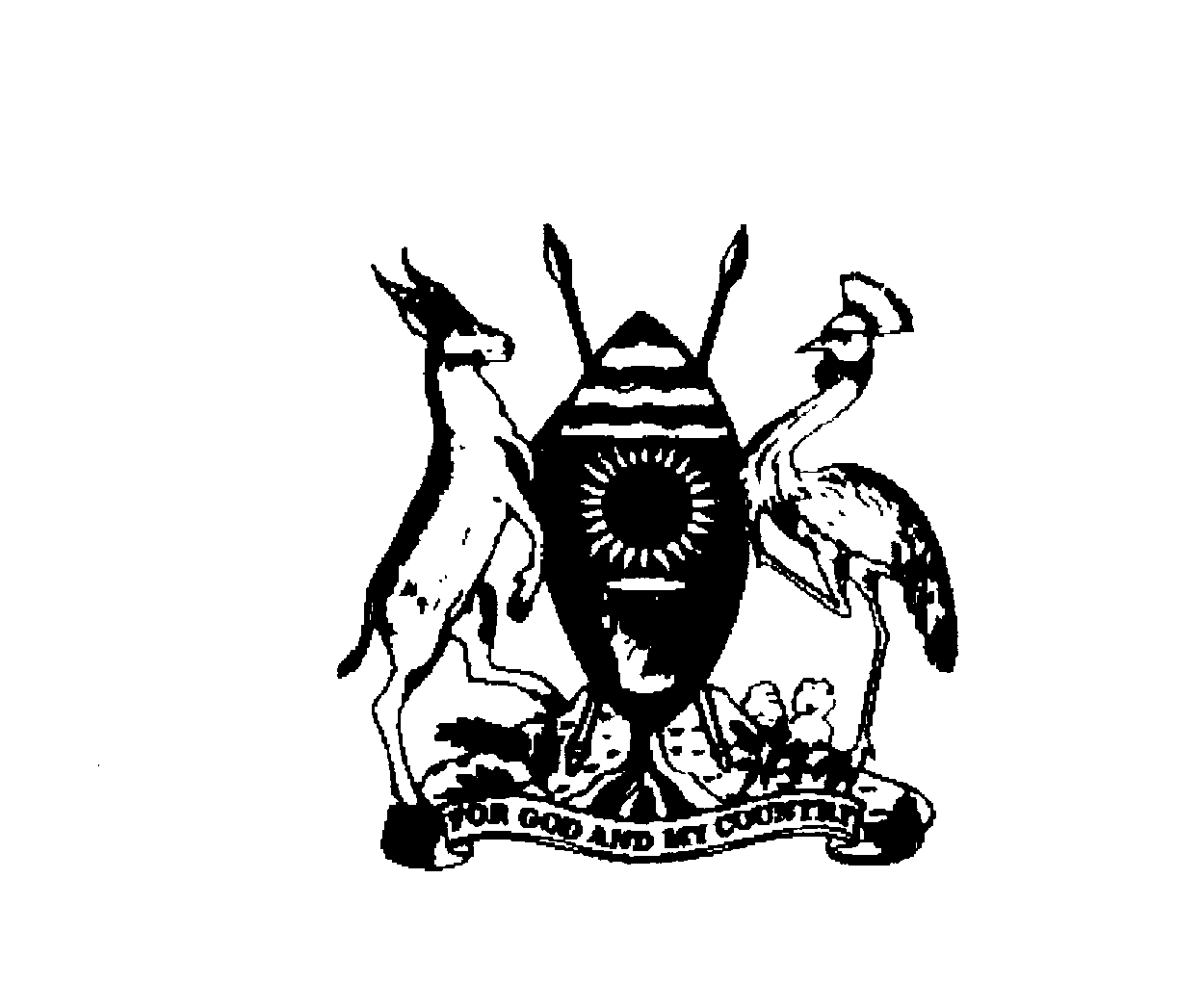 THE REPUBLIC OF UGANDAMUBENDE DISTRICT SERVICE COMMISSIONVACANCIESDate:	15/11/2021.	 Applications are invited from suitably qualified persons to fill the under listed vacant posts that exist in the service of Mubende District Local Government.  Applications should be submitted in triplicate on PSC form 3 (Revised 2008) to the SECRETARY DISTRICT SERVICE COMMISSION P.O.BOX 93, MUBENDE not later than 13th December 2021.Application forms are obtainable from Public Service Commission Offices or any office of the District Service Commission and must be filled in the Applicants’ own hand writing with three (3) current passport size photographs attached.   Serving officers should route their applications through their Heads of Department who should be informed of the closing date to avoid delay.Photocopies of Academic Certificates, transcripts, driving permit and National Identity Card must accompany the application forms. Those who would have not heard from the Commission at the end of the exercise should consider themselves unsuccessful.The Job Description and Person specifications can be accessed from the public service commission website www.publicservice.go.ug and a copy shall be placed on Mubende District Service Commission notice board. PRINCIPAL HUMAN RESOURCE OFFICER/ SECRETARY DISTRICT SERVICE COMMISSIONJob Title		:       	Office TypistSalary Scale 	:	U7    	Reports To		:	Pool Stenographer or Immediate Supervisor	Job PurposeTo type office work and maintain cleanliness and orderliness of office. Key Outputs Correspondences and office work typed;Mails received and dispatched;Telephone calls received; Clients received and guided; Cleanliness and Orderliness of the Office maintained; andRecords, Office Stationery and Equipment kept and managed.	Key Functions 	 Typing correspondences and office work;Receiving and dispatching mails;Receiving telephone calls; Receiving and guiding clients; Maintaining cleanliness and orderliness of the Office; andKeeping and managing records, office stationery and equipment.Person SpecificationsQualifications Ordinary Level Certificate with al least 2 credits including English language and three (3) passes.UNEB Certificate or diploma in secretarial studies or equivalent qualifications from a recognized awarding institution with the following subjects.Business Communication Stage ITypewriting Stage II(40 wpm)Office Practice Stage IComputer skills using word processing.CompetencesRecords and Information Management;Information and Communications Technology;Public Relations and Customer Care;Time Management; andConfidentiality.Job Title	:	Driver (02 posts)Salary Scale:	U8Reports to	:	Officer assigned Job PurposeTo drive and maintain Local Government vehicle in accordance with the transport policy; and as directed by the supervising officer.Key OutputsVehicle driven as assigned;Vehicle cleaned, maintained and minor repairs carried out;Major mechanical faults reported;Basic vehicle records maintained; andVehicle safely kept.Key FunctionsDriving vehicles for official duty and assignments;Carrying out basic maintenance and cleanliness of the vehicle;Reporting major technical mechanical faults to the supervising officer;Maintaining basic records regarding the vehicles as instructed; andEnsuring the safety of the vehicle while on duty.Person SpecificationsQualificationsUganda Certificate of Education (UCE) with a pass in English Language.Valid Driving Permit of Class C or D.CompetencesBasic Knowledge of mechanical and vehicle maintenance; Clean driving record;Public Relations and Customer Care;Time Management; andFlexibility.Job Title		:	Office Attendant	(02 Posts)Salary Scale	:	U8Reports to		:	Office SupervisorJob Purpose		To facilitate effective operation of offices.Key OutputsOffice premises cleaned and secured;Office Items collected and delivered;Office tea prepared and served; andOfficial errands timely done.Key FunctionsCleaning office premises and ensuring that the offices are properly locked;Collecting and delivering office items, documents, mail and parcels as instructed;Preparing and serving tea to officers; andUndertaking any official errands outside the office as instructed by the supervisor.Person SpecificationQualificationsA Uganda Certificate of Education (UCE) with a pass in English Language.Competences Records Information ManagementCommunicating Effectively;Public Relations and Customer Care; andTime Management.Job Title		:	Porter (01Post)Salary Scale	:	U8Reports to		:	Office SuperintendentJob PurposeTo provide a clean environment within the organization.Key OutputsClean environment maintained.Compound cleaned.Key FunctionsCleaning the office environmentCleaning the compound.Person Specifications(i)	QualificationsO’ Level Certificate(ii)	Competences Accountability;Ethics and integrity; andTime Management.Job Title		:	Askari   (02 Posts)Salary Scale	:	U8Reports to		:	Office SuperintendentJob PurposeTo provide security services to the organization. Key OutputsPremises checked and properly locked at the close of the day;Suspects apprehended and questioned for proper identification;Visitors directed to the reception for more information;Theft cases reported and reports prepared to the authorities;Premises patrolled to ensure maximum security;Security of government vehicles ensured; andSecurity at important entry points kept.Key FunctionsChecking and properly locking premises at the close of the day;Apprehending and questioning suspects for proper identification;Directing visitors to the reception for more information;Reporting theft cases and preparing reports to the authorities;Patrolling premises to ensure maximum security;Maintaining security of government vehicles; andKeeping security at important entry points.Person SpecificationsQualificationsO’ Level Certificate Competences Security Planning and organizingAccountability;self-confidence;Ethics and integrity;Communication;Public relations and customer care;Time Management; and Ability to speak Swahili.ReferencePost/TitleSalary ScaleNo. of  postMUB /DSC/03/2021Office TypistU701MUB /DSC/04/2021DriverU802MUB /DSC/05/2021Office AttendantU802MUB /DSC/06/2021PorterU801MUB /DSC/07/2021AskariU802